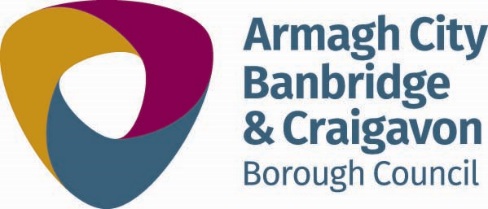 Safeguarding Report Form THIS COMPLETED REPORT IS STRICTLY PRIVATE AND CONFIDENTIAL IT SHOULD BE SENT AS SOON AS POSSIBLE TO THE SAFEGUARDING COORDINATOR Please answer all the questions fullyINCIDENT/ DISCLOSURE/ CONCERN LOCATION: ___________________________________NAME OF THE *CHILD/ADULT AT RISK: ___________________________________________ (AGE): ______________________________________________________________________* PARENT, DESIGNATED PARENTAL RESPONSIBILITY OR DESIGNATED CARER’S FULL NAME: _________________________________________________________________HOME ADDRESS: _____________________________________________________________PHONE NUMBER: _____________________________________________________________Please complete those sections below that are relevant and mark ‘not applicable’ in those sections that are not relevantDISCLOSURE/ INCIDENT/ CONCERN  When was the disclosure/concern/incident (dates and times)? ____________________________________________________________________________________________________________________________________________________________What were the circumstances of the disclosure/incident/concern? (Record factually what happened/ What was said)__________________________________________________________________________________________________________________________________________________________________________________________________________________________________________What were the events leading to the disclosure/incident/concern?(Background Information) __________________________________________________________________________________________________________________________________________________________________________________________________________________________________________Were there others present at the time?Yes ______                                No____________       Don’t Know _______________If YES, please state who (name and position) and what role they played:____________________________________________________________________________________________________________________________________________________________SIGNSDescribe any signs of physical injury/ behavioural changes evident on the child or adult at risk____________________________________________________________________________________________________________________________________________________________Has the child or adult at risk alleged that any particular person is the abuser? (If so , please record the details below)____________________________________________________________________________________________________________________________________________________________Did the child or adult at risk (if appropriate) agree to any future course of action?____________________________________________________________________________________________________________________________________________________________Was contact made with the parent/guardian/carer? (Name, relationship, Details of conversation) ____________________________________________________________________________________________________________________________________________________________SIGNATURESTO BE SIGNED BY THE PERSON REPORTING THE CONCERNReferred to Social Services (contact name): __________________________ ref: _____________Referred to PSNI (contact name): ____________________________ ref: ___________________Referral Agency Contact Form Completed:   YES  /   NO  Additional Evidence/Records Attached:  YES  /   NO  Signed:                                                                               Date:_________________________________________          ________________Received by the Safeguarding Coordinator:                   Date:_________________________________________          _________________